State of LouisianaState Licensing Board for Contractors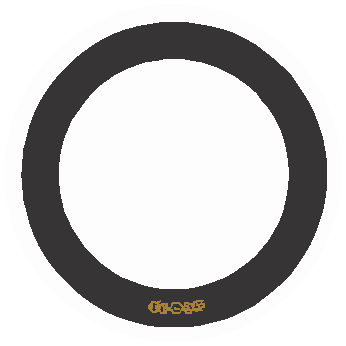 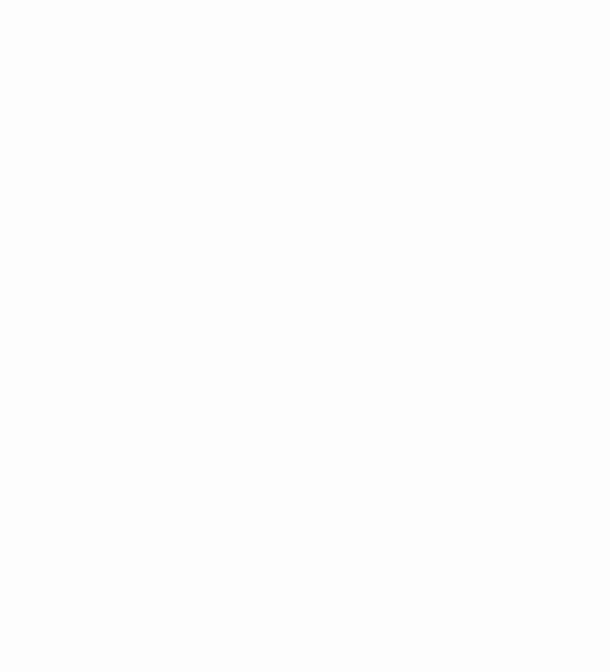 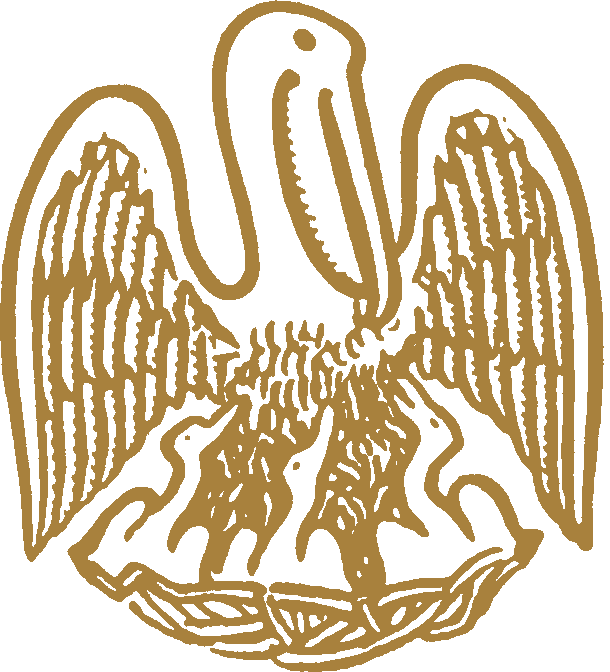 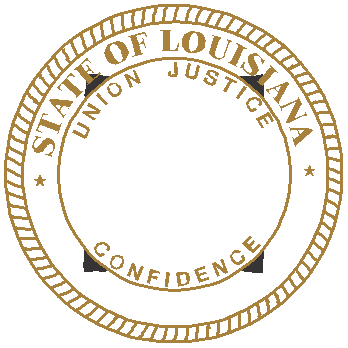 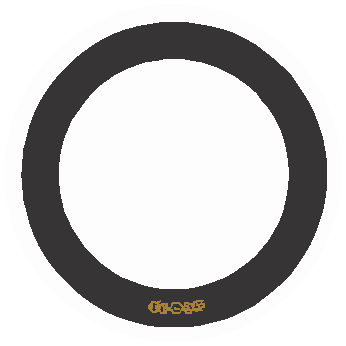 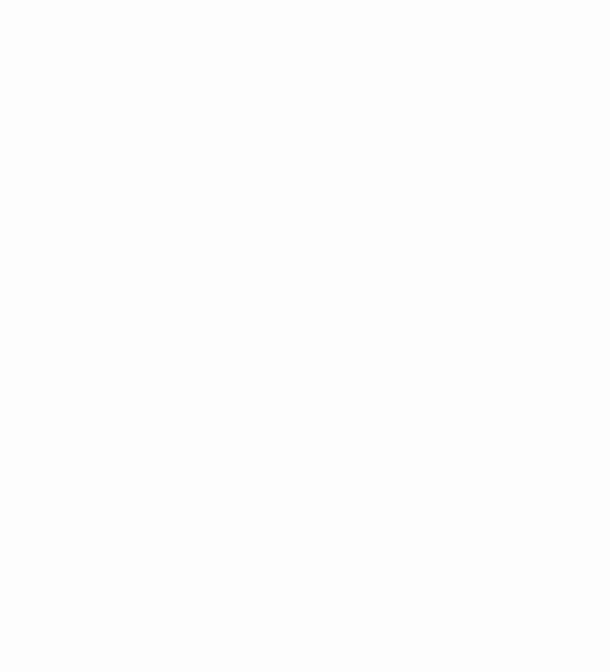 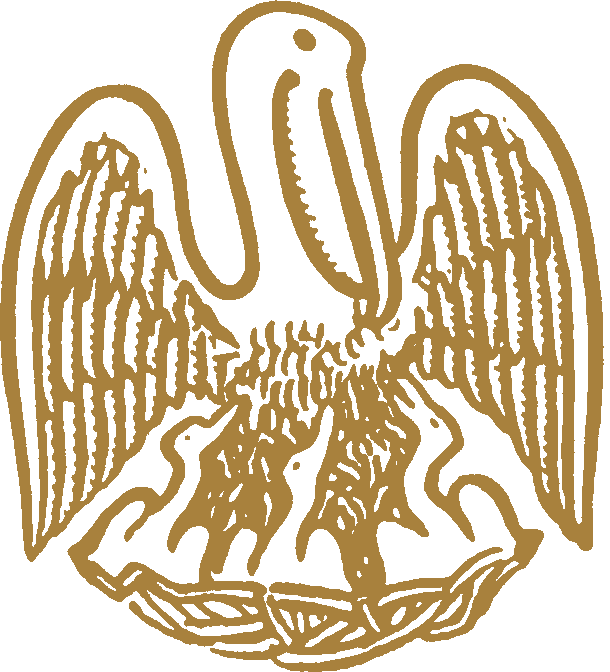 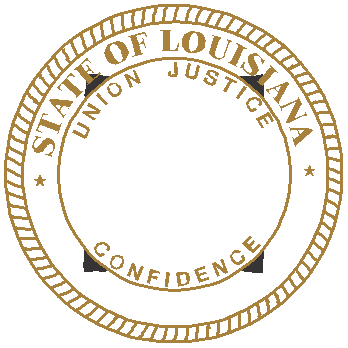 Commercial boardMeeting agendaThursday, November 17, 2016, 9:30 a.m.ROLL CALL – Ms. Tarah Revette PLEDGE OF ALLEGIANCE – Mr. Byron Talbot, MemberINVOCATION & INTRODUCTION – Judge Darrell White, Retired, Hearing OfficerConsideration of the October 20, 2016 Commercial Board Meeting Minutes.Welcome / Introductions – Mr. Michael McDuff, Executive DirectorNEW BUSINESSCompliance HearingS: Vincent Currenti d/b/a Dubois Construction, Inc., Metairie, Louisiana – Consideration of an alleged violation for acting as a contractor to perform work without possessing a Louisiana State contractor’s license on the Bourbon Street Apartments 1-6 project ($442,067.52) in New Orleans, Louisiana. La. R.S. 37:2160(A)(1).Matthew Scott Bernard, Prairieville, Louisiana – Consideration of an alleged violation for willful misrepresentation of material fact by an applicant in obtaining a license. R.S. 37:2158(A)(2).Rain Pro, LLC, Shreveport, Louisiana – Consideration of an alleged violation for bidding or performing work not included in the classification under which its license was issued on the First Baptist Church of Shreveport project ($628,468.66) in Shreveport, Louisiana. La. R.S. 37:2159(B).a)	Dimensional Innovations, Inc., Overland Park, Kansas – Consideration of an alleged violation for acting as a contractor without a license to perform work possessing a Louisiana State contractor’s license on the Cinemark Movie Bistro project ($135,541.00) in Lake Charles, Louisiana. La. R.S. 37:2160(A)(1).b)	C&T Design and Equipment Co Inc., Indianapolis, Indiana – Consideration of an alleged violation for acting as a contractor to perform work without possessing a Louisiana State contractor’s license on the Cinemark Movie Bistro project ($353,028.39) in Lake Charles, Louisiana. La. R.S. 37:2160(A)(1).c)	Southwest Cabinet Corporation, Pantego, Texas  –  Consideration  of  an  alleged violation for entering into a contract with an unlicensed contractor and for entering into a contract in a name other than the name which appears on the official records of the Board for the current license on  the  Cinemark Movie Bistro  project  ($154,552.00)  in  Lake Charles,  Louisiana. La.  R.S.37:2158(A)(3)(4) and Rules and Regulations Section 109(A).a)	The Migues Deloach Company, LLC, Pineville, Louisiana – Consideration of an alleged violation for entering into a contract with an unlicensed contractor to perform work on the Woodlands Healthcare project ($11,300,000.00) in Leesville, Louisiana.  La. R.S. 37:2158(A)(4).b)	Bayou Windows, LLC, Alexandria, Louisiana – Consideration of an alleged violation for acting as a contractor to perform work without possessing a Louisiana State contractor’s license on the Woodlands Healthcare project ($136,240.00) in Leesville, Louisiana. La. R.S. 37:2160(A)(1).a)	Driskill Environmental Consultants, LLC, Harahan, Louisiana – Consideration of an alleged violation for performing home improvement contracting services without possessing a State Residential Building license, engaging in or conducting mold remediation without possessing a mold remediation license, and for owning an interest in both the entity which performs mold assessment services and the entity that performs mold remediation services on the same property at 7558 Willow Grove Blvd. ($106,438.76) Baton Rouge, Louisiana. La. R.S. 37:2167(A), 37:2185(A) and 37:2187(B)(2).b)	Osman Construction, LLC, New Orleans, Louisiana – Consideration of an alleged violation for entering into a contract with an unlicensed contractor to perform work at 7558 Willow Grove Blvd. ($62,225.00) in Baton Rouge, Louisiana.  La. R.S. 37:2158(A)(4).a)	Gordon Construction Company, LLC, Metairie, Louisiana – Consideration of an alleged violation for acting as a contractor without a license to perform work possessing a Louisiana State contractor’s license on the 300 Magazine Street Condos project ($1,677,636.25) in New Orleans, Louisiana.  La. R.S. 37:2160(A)(1).b)	R & R A/C Heating, LLC, Metairie, Louisiana – Consideration of an alleged violation for entering into a contract with an unlicensed contractor to perform work on the 300 Magazine Street Condos project ($114,783.00) in New Orleans, Louisiana.  La. R.S. 37:2158(A)(4).STATUTORY CITATIONS:OLD BUSINESSE.	REQUEST FOR JUDGMENT REHEARING/RECONSIDERATION OF PENALTY:1.	I G H Contracting Services, LLC, Harvey, Louisiana – Consideration of an alleged violation by I G H Contracting Services, LLC (Commercial License 40783 and Residential License 86140) for an unpaid judgment in favor of Capital One National Association rendered by the 24th Judicial Court for the Parish of Jefferson, State of Louisiana on the 24th day of August, 2015.  La. R.S. 37:2150-2192, (A)(8) and (A)(9), 2156.1(D)(1) and Section 115 of the Board’s Rules and Regulations.Excerpt from the July 21, 2016 Commercial Board Meeting Minutes:Ms. Dupuy gave a summary of the allegations. Eric Thompson was present on behalf of I G H CONTRACTING SERVICES, LLC and was sworn in. Ms. Sims entered the exhibit packet into evidence and it was admitted. Ms. Sims gave a summary to the board regarding the documents in the exhibit packet. Mr. Thompson gave a statement. Mr. Clouatre made a motion for I G H CONTRACTING SERVICES, LLC to satisfy the judgment in full or to enter into a payment plan agreed to with the creditor within 60 days and failure to comply with either of these terms will result in an automatic revocation of the company’s licenses. Mr. Gallo seconded. The motion passed.F.	COMMITTEE REPORTS:	1.	Report from the Staff – Ms. Dupuy, Resolution to Approve a Legal Contract for 2017	2.	Building Committee – Mr. Graham	3.	Classification and Testing Committee – Mr. Gallo	4.	Legislative/Rules and Regulations Committee – Mr. Fenet	5.	Finance Committee – Mr. Dupuy 6.	Residential Building Committee – Mr. JonesG.	Consideration of additional classifications for residential licenses, residential applications, and home improvement registration applications as listed and attached to the agenda, and actions of the November 16, 2016 Residential Building Subcommittee. (Pages 4-23)H.	Consideration of reciprocity and exemption requests as listed and attached to the agenda. (Pages 24-26)I.	Consideration of mold remediation application as listed and attached to the agenda. (Page 27-28)J.	Consideration of additional classifications as listed and attached to the agenda. (Pages 29-30)K.	Consideration of commercial applications as listed and attached to the agenda. (Pages 31-41)EXECUTIVE SESSION (IF Necessary)ADJOURNMENTAdditional classifications for residential licenses(Pending all requirements being met)Company Name/Classification										Lic. No.JOSE MANUEL RODRIGUEZ	883010	43009 Pelican Lake Court, Gonzales, LA 70737SPECIALTY: RESIDENTIAL SWIMMING POOLSOASIS POOL SERVICE, INC.	87480	8350 Line Avenue, Shreveport, LA 71106SPECIALTY: RESIDENTIAL SWIMMING POOLSResidential Applications FOR LICENSE(Pending All Requirements Being Met)COMPANY NAMES1ST STRING CONTRACTORS, LLC	7022 Myrtle Bluff Dr., Baton Rouge, LA 70810RESIDENTIAL BUILDING CONTRACTORA-1 CONSTRUCTION, LLC	18151 Smallen Dr, Zachary, LA 70791RESIDENTIAL BUILDING CONTRACTORAARDVARK CONTRACTORS, INC.	3116 Barataria Blvd, Marrero, LA 70072RESIDENTIAL BUILDING CONTRACTORACME EXTERIORS LLC	2500 Houma Blvd., Suite 102, Metairie, LA 70094RESIDENTIAL ROOFINGADAMS, JESSE W.	P. O. Box 632, Arcadia, LA 71001RESIDENTIAL BUILDING CONTRACTORAGT2 LLC	920 Poeyfarre St, Apt 103, New Orleans, LA 70130RESIDENTIAL BUILDING CONTRACTORANA CONSTRUCTION, L.L.C.	529 Dover Lane, Terrytown, LA 70056RESIDENTIAL BUILDING CONTRACTOR*APECK CONSTRUCTION, LLC
P. O. Box 640, Anacoco, LA 71403RESIDENTIAL BUILDING CONTRACTORB P ELECTRIC CO., L.L.C.	10608 Cassle Rd, Denham Springs, LA 70726RESIDENTIAL BUILDING CONTRACTORB&B PROPERTY SOLUTIONS, LLC	9330 Bliss Rd, Baton Rouge, LA 70811RESIDENTIAL BUILDING CONTRACTORBARRE MCNEELY INVESTMENTS LLC	4925 Jefferson Highway, Jefferson, LA 70121RESIDENTIAL BUILDING CONTRACTORBAYOU STATE CONSTRUCTION GROUP LLC	6772 Bolinger Drive, Shreveport, LA 71107-9619RESIDENTIAL BUILDING CONTRACTORBB&K CONTRACTORS LLC	2612 Highway 1047, Amite, LA 70422RESIDENTIAL BUILDING CONTRACTORBBS CONSTRUCTION CO.	3348 Drusilla Lane, Baton Rouge, LA 70809RESIDENTIAL BUILDING CONTRACTORBEN D. JOHNSON CONSTRUCTION, L. L. P.	3005 Ryan Hill Drive, Smyrna, TN 37167RESIDENTIAL BUILDING CONTRACTORBILLIOT BROS., INC.	1417 Canal Road, Morgan City, LA 70380RESIDENTIAL BUILDING CONTRACTORBLANK, RAYMOND	44114 Burton Rd, St. Amant, LA 70774RESIDENTIAL BUILDING CONTRACTORBLUE EYED ENTERPRISES, L.L.C.	235 Seven Pines Rd, Benton, LA 71006RESIDENTIAL BUILDING CONTRACTORBOSSIER REMODELING COMPANY, L.L.C.	2117 Shed Road, Suite A, Bossier City, LA 71111RESIDENTIAL BUILDING CONTRACTORC A D S SERVICES OF LOUISIANA, LLC	11 Storehouse Lane, Destrehan, LA 70047RESIDENTIAL BUILDING CONTRACTORC FREEMAN ENTERPRISES, LLC
305 Rosedown Drive, Laplace, LA 70068RESIDENTIAL BUILDING CONTRACTORC. M. SERVICES, L.L.C.	26400 Buford Creel Road, Franklinton, LA 70438RESIDENTIAL BUILDING CONTRACTORCLC CONCEPTS LLC OF BR	4105 Cypress St, Zachary, LA 70791RESIDENTIAL BUILDING CONTRACTOR*COASTAL RESTORATION CONTRACTORS & ENVIRONMENTAL, LLC
8300 Palmetto Street, Apt. 116, New Orleans, LA 70118RESIDENTIAL BUILDING CONTRACTORCONNER ELECTRIC SERVICE, INC.	P. O. Box 17105, Lake Charles, LA 70616RESIDENTIAL BUILDING CONTRACTOR*CUSTOM IMPROVEMENTS LLC
9200 Wallace Lake Road, Suite 200, Shreveport, LA 71106RESIDENTIAL BUILDING CONTRACTORCYPRESS HISTORICAL RENOVATION, LLC2437 Onzaga St, New Orleans, LA 70119RESIDENTIAL BUILDING CONTRACTORDAVID M ANDREWS JR CONTRACTORS LLC	1237 Kings View Circle, Jackson, LA 70748RESIDENTIAL BUILDING CONTRACTORDEL-CON LLC	P. O. BOX 916, Berwick, LA 70342RESIDENTIAL BUILDING CONTRACTORDELVALLE SERVICES, L.L.C.	2505 South Lake Boulevard, Violet, LA 70092RESIDENTIAL BUILDING CONTRACTORDEVIER ENTERPRISES LLC	22164 MCH Rd., Suite E, Mandeville, LA 70471RESIDENTIAL BUILDING CONTRACTORDFS CONSTRUCTION CO., LLC	PO Box 65005, Baton Rouge, LA 70896RESIDENTIAL BUILDING CONTRACTOR*DMITRI PILE DRIVING, INC.
P. O. Box 904, Chalmette, LA 70044RESIDENTIAL PILE DRIVINGDOIRON, PAUL W.	8178 Hermitage Dr, Denham Springs, LA 70726RESIDENTIAL BUILDING CONTRACTOR*DSLD HOMES, LLC
1220 South Range Avenue, Denham Springs, LA 70726RESIDENTIAL BUILDING CONTRACTOR*DSLD HOMES (GULF COAST), LLC
13348 Coursey Blvd Suite A, Baton Rouge, LA 70816RESIDENTIAL BUILDING CONTRACTORDOUBLE A POOLS, L.L.C.	2902 W Cavett, Shreveport, LA 71119RESIDENTIAL SWIMMING POOLSDUCKY JOHNSON HOME ELEVATION LLC	P.O. Box 23741, New Orleans, LA 70183RESIDENTIAL BUILDING CONTRACTORELITE CONSTRUCTION & DESIGN LLC	227 Lewis Street, Sulphur, LA 70663RESIDENTIAL BUILDING CONTRACTORETHRIDGE, MARTIN ALAN	110 Valcour Place, Youngsville, LA 70592RESIDENTIAL BUILDING CONTRACTOREXTRAORDINARY FLOORING LLC	2768 Bark Ave., Marrero, LA 70072RESIDENTIAL BUILDING CONTRACTORFANNING RENOVATION LLC	39618 Summer Lane, Ponchatoula, LA 70454RESIDENTIAL BUILDING CONTRACTORFAYARD CONSTRUCTION COMPANY, L.L.C.	1032 Marina Villa S., Slidell, LA 70461RESIDENTIAL BUILDING CONTRACTORFIRST TAKE CONSTRUCTION GROUP LLC	5331 Hickory Ridge Rd, Baton Rouge, LA 70817RESIDENTIAL BUILDING CONTRACTORG & K MASTERS ENTERPRISES, LLC
105 Dillingham Drive, Monroe, LA 71203RESIDENTIAL BUILDING CONTRACTORG TEMPLE CONSTRUCTION LLC
7240 Crowder Blvd., Ste. 300 G, New Orleans, LA 70127RESIDENTIAL BUILDING CONTRACTORGEH, L.L.C.	73482 Military Road, Covington, LA 70435RESIDENTIAL BUILDING CONTRACTORGERLIN'S SERVICES LLC	2508 Neyrey Dr., Metairie, LA 70001-1738RESIDENTIAL BUILDING CONTRACTORGIBKO NURSERY AND SIGNS, INC.
PO Box 664, Bunkie, LA 71322RESIDENTIAL SWIMMING POOLSGOLD LEAF L.L.C.	42259 Cort Drive, Hammond, LA 70403RESIDENTIAL SWIMMING POOLSGRILLOT CONSTRUCTION, LLC	2608 Engineers Road, Belle Chasse, LA 70037RESIDENTIAL BUILDING CONTRACTORHEALTHY HOME SOLUTIONS, LLC221 West Camellia Drive, Slidell, LA 70458RESIDENTIAL BUILDING CONTRACTORHERMANOS RIVERA CONSTRUCTION, LLC	3309 Elysian Fields Ave, New Orleans, LA 70122RESIDENTIAL BUILDING CONTRACTORHUDA, LLC	3421 Cavendish Place, Harvey, LA 70058RESIDENTIAL BUILDING CONTRACTORIMPERIAL CUSTOM CONSTRUCTION LLC	PO Box 36, Zachary, LA 70791RESIDENTIAL BUILDING CONTRACTORINFINITY ROOFING & SIDING, INC.	18000 Groeschke Road, Suite G7, Houston, TX 77084-5642RESIDENTIAL BUILDING CONTRACTORJ. T. WATSON ENGINEERING, LLC	12580 Lakeland Dr, Walker, LA 70785RESIDENTIAL BUILDING CONTRACTORJACK'S ELECTRIC SERVICE, INC.	1116 S. Telemachus Street, New Orleans, LA 70125RESIDENTIAL BUILDING CONTRACTORJAXON L. GROUP, LLC, THE	837 MLK JR. Drive, Lafayette, LA 70501RESIDENTIAL BUILDING CONTRACTORJAY'S HOME IMPROVEMENTS, LLC	547 Roseland Parkway, Harahan, LA 70123RESIDENTIAL BUILDING CONTRACTORJCKD CONSTRUCTION, LLC	8530 Quarters Lake Rd, Baton Rouge, LA 70809RESIDENTIAL BUILDING CONTRACTORJEFF RAYBON CONSTRUCTION LLC	12713 Country Ridge, Baton Rouge, LA 70816RESIDENTIAL BUILDING CONTRACTORJENKINS, MARY N.	P.O. Box 268, Albany, LA 70711RESIDENTIAL BUILDING CONTRACTORJN MILLER CONSTRUCTION LLC	12042 Devall Rd, Baton Rouge, LA 70818RESIDENTIAL BUILDING CONTRACTOR*K. D. GUIDRY, L.L.C.
212 Stewart Ave., River Ridge, LA 70123RESIDENTIAL BUILDING CONTRACTORKIDR VENTURES, L.L.C.	5120 W Congress St, Lafayette, LA 70506RESIDENTIAL BUILDING CONTRACTORKING BARBER CONSTRUCTION LLC	27247 Lakeview Drive, Holden, LA 70744RESIDENTIAL BUILDING CONTRACTORKINMAN BUILDERS, LLC     2707 Winnfield Rd, West Monroe, LA 71292RESIDENTIAL FOUNDATIONS (SUBCONTRACT LABOR ONLY); RESIDENAIL FRAMING (SUBCONTRACT LABOR ONLY)*LAGNIAPPE CONSTRUCTORS, LLC
17310 S Harrell's Ferry Rd, Baton Rouge, LA 70816RESIDENTIAL BUILDING CONTRACTORLANCE PATTI LLC	50305 Highway 445,  Loranger, LA 70446RESIDENTIAL FOUNDATIONS (SUBCONTRACT LABOR ONLY)LAVERGNE CONSTRUCTION, LLC	PO Box 63, Carencro, LA 70520RESIDENTIAL BUILDING CONTRACTORLEBOEUF, LESTER J.	P. O. Box 81724, Lafayette, LA 70598RESIDENTIAL BUILDING CONTRACTORLINEAR CONSTRUCTION, LLC	5101 Bancroft Drive, New Orleans, LA 70122RESIDENTIAL BUILDING CONTRACTORLINGAFELDT, GLENN EDWARD	2321 Shiny Leaf Drive, Denver, NC 28037-8493RESIDENTIAL BUILDING CONTRACTORLIVING WATERS SAFETY, HEALTH & ENVIRONMENTAL CONSTRUCTION OUTREACH
1170 Lakemont, Baton Rouge, LA 70816RESIDENTIAL BUILDING CONTRACTORLOMBARDO ENTERPRISE, INC.	30012 Hubert Jenkins Road, Bogalusa, LA 70427-6952RESIDENTIAL BUILDING CONTRACTOR*LOUISIANA ROOF COATINGS, LLC
2202 Hickory Ridge Drive, Bossier City, LA 71111RESIDENTIAL BUILDING CONTRACTORM & L CONSTRUCTION, LLC	10814 Glen Watts Rd, Central, LA 70818RESIDENTIAL BUILDING CONTRACTOR*M. HENNING BUILDERS, LLC
60229 Oaklawn Ave, Lacombe, LA 70445RESIDENTIAL BUILDING CONTRACTORM.J. CONSTRUCTION GROUP, LLC	P.O. Box 146, Larose, LA 70373RESIDENTIAL BUILDING CONTRACTORMACK, KEITH R.	1567 South Range Avenue, Denham Springs, LA 70726-5201RESIDENTIAL BUILDING CONTRACTORMARKS GROUP L.L.C.	3110 Grandview Place, Slidell, LA 70458RESIDENTIAL BUILDING CONTRACTORMASTER BUILDERS & SPECIALISTS, INC.	P. O. Box 3512, Lafayette, LA 70502-3512RESIDENTIAL BUILDING CONTRACTOR*MATTERA, THOMAS
805 Milan St, NewOrleans, LA 70115RESIDENTIAL BUILDING CONTRACTORMATTHEW MADISON DEVELOPMENT COMPANY, L.L.C.	105 Mckenna St, Leesville, LA 71446RESIDENTIAL BUILDING CONTRACTORMELISSA PREJEAN COMPANY LLC	3264 LA Hwy 343, Maurice, LA 70555-3139RESIDENTIAL BUILDING CONTRACTORMETOYER BUILDERS, LLC	P. O. Box 113307, Metairie, LA 70011RESIDENTIAL BUILDING CONTRACTORMICHAEL MCFERREN BUILDER, INC.	996 Hall Rd	Stonewall, LA 71078RESIDENTIAL BUILDING CONTRACTORMILLER GROUP OF ACADIANA, LLC, THE	P. O. Box 1437, Scott, LA 70583RESIDENTIAL BUILDING CONTRACTORMOREAU, CHARLES H.	P. O. Box 298, Ball, LA 71405RESIDENTIAL BUILDING CONTRACTORMOURAIN CONSTRUCTION, LLC	P.O. Box 54024, Lafayette, LA 70505RESIDENTIAL BUILDING CONTRACTORMR. JOE AND SON ROOFING LLC	13611 Airline Hwy, Gonzales, LA 70737RESIDENTIAL ROOFINGMSK ENTERPRISES, INC.	P. O. Box 545, Welsh, LA 70591RESIDENTIAL BUILDING CONTRACTORMURPHY, MICHAEL	8224 Plum St., New Orleans, LA 70118RESIDENTIAL BUILDING CONTRACTORNICOLAE ENTERPRISES LLC	PO Box 7995, Metairie, LA 70010RESIDENTIAL BUILDING CONTRACTORNORTHSHORE GENERAL CONTRACTORS LLC	22060 St. Amand, Covington, LA 70435RESIDENTIAL BUILDING CONTRACTORP & G GENERAL CONTRACTORS, LLC	14 Laux Manor Dr., Metairie, LA 70003RESIDENTIAL BUILDING CONTRACTORP.A.M. FLOOR COVERING, L.L.C.	PO Box 298, Ball, LA 71405RESIDENTIAL BUILDING CONTRACTORPIKE BOYCE HOMES, LLC	1400 Westbank Expy, Harvey, LA 70058RESIDENTIAL BUILDING CONTRACTORPINNACLE SOLUTIONS OF LOUISIANA, L.L.C.	118 Brooklyn Ave., Jefferson, LA 70121-2831RESIDENTIAL BUILDING CONTRACTORPIONEER PROPERTIES & DEVELOPMENT INC.	16752 Blackwater Rd, Zachary, LA 70791RESIDENTIAL BUILDING CONTRACTORPRECISION BUILDERS OF NELA, LLC	909 W Port Union Rd, Farmerville, LA 71241RESIDENTIAL BUILDING CONTRACTORPRESERVATION PLUS, LLC	188 Hickory Avenue, #10, Harahan, LA 70123-4071RESIDENTIAL BUILDING CONTRACTORPRO TYME SERVICES, LLC	20075 Linden Street, Covington, LA 70435RESIDENTIAL BUILDING CONTRACTORPROMAN HANDYMAN, LLC	2445 Florida Street, Suite B, Mandeville, LA 70448-6316RESIDENTIAL BUILDING CONTRACTORPS WHOLESALE FLOORS, L.L.C.	16575 Commercial Ave, Baton Rouge, LA 70816RESIDENTIAL BUILDING CONTRACTORR & D FOSTER, L.L.C.	399 Carey Lane, Minden, LA 71055RESIDENTIAL BUILDING CONTRACTORR.R.K. BUILDING, L.L.C.	1725 Felton St., Baker, LA 70714RESIDENTIAL BUILDING CONTRACTORRICELAND CONSTRUCTION LLC	P.O. Box 630, Elton, LA 70532RESIDENTIAL BUILDING CONTRACTORRIVERSIDE CONSTRUCTION LLC	2977 Fritchie Dr., Baton Rouge, LA 70809RESIDENTIAL BUILDING CONTRACTORROBERT BUTTITTA GENERAL CONTRACTING INCORPORATED	101 Fairview St, West Monroe, LA 71291RESIDENTIAL BUILDING CONTRACTOR*S & A CONSTRUCTION AND LANDSCAPING, LLC
P.O. Box 741119, New Orleans, LA 70174RESIDENTIAL BUILDING CONTRACTORSBCC, L.L.C.	P. O. Box 668, St. Martinville, LA 70582RESIDENTIAL BUILDING CONTRACTOR*SMITH CONSTRUCTION CO.
P. O. Box 5596, Slidell, LA 70469RESIDENTIAL BUILDING CONTRACTORSOUTHERN CARPET & INTERIORS, INC.	12231 Hwy 90, Luling, LA 70070RESIDENTIAL BUILDING CONTRACTORSTALLION OFFSHORE QUARTERS, INC.	P. O. Box 370, Abbeville, LA 70511-0370RESIDENTIAL BUILDING CONTRACTORSWJ CONSTRUCTORS, L.L.C.	118 Mayers Trace, Slidell, LA 70460RESIDENTIAL BUILDING CONTRACTORTALLENT ROOFING, INC.	1521 Mckinney St., Ste. 100, McKinney, TX 75454RESIDENTIAL ROOFINGTBT INDUSTRIES, L.L.C.	444 Wooddale Boulevard, Baton Rouge, LA 70806RESIDENTIAL BUILDING CONTRACTORTEMPLET MANAGEMENT, LLC	P.O. Box 43, Walker, LA 70785RESIDENTIAL BUILDING CONTRACTORTLW BUILDING CONSTRUCTION, L.L.C.	218 Netherland Road, Jonesville, LA 71343RESIDENTIAL BUILDING CONTRACTOR*TRIPLE S HOMES, LLC
47168 Highway 937, St. Amant, LA 70774RESIDENTIAL BUILDING CONTRACTORTURNER REMODELING & DESIGN LLC	13492 St. Marks Place, Gonzales, LA 70737RESIDENTIAL BUILDING CONTRACTORTWG L.L.C.	15473 Ryan Avenue, Prairieville, LA 70769-4386RESIDENTIAL BUILDING CONTRACTORW BROS CONSTRUCTION LLC	4510 Buck Lane, Baton Rouge, LA 70808RESIDENTIAL BUILDING CONTRACTOR*WHITLOCK & SHELTON CONSTRUCTION, INC.
1055 Louisiana Ave, Shreveport, LA 71101RESIDENTIAL BUILDING CONTRACTOR*WILLIAMS EQUIPMENT SERVICES, L.L.C.
P.O. Box 335, Anacoco, LA 71403RESIDENTIAL BUILDING CONTRACTORWJ PALMISANO GROUP LLC
740 Carondelet Street, New Orleans, LA 70130RESIDENTIAL BUILDING CONTRACTORHOME IMPROVEMENT REGISTRATION APPLICATIONS(Pending All Requirements Being Met)COMPANY NAMES4 SEASONS ENERGY CONSULTANTS & ENVIRONMENTAL SOLUTIONS, L.LC.	P. O. Box 871116, New Orleans, LA 70187*7EAVEN GLOBAL CONSTRUCTION, L.L.C.
5870 Adam St., Baton Rouge, LA 70806-1127A&MM CONSTRUCTION COMPANY LLC	7445 Nottingham St., Baton Rouge, LA 70807-6063ACADIA CONSTRUCTION, LLC	1639 Ebenezer Rd., Crowley, LA 70526-7806ADAM CONSTRUCTION LLC	17473 Lake Iris Ave., Baton Rouge, LA 70817ADAM KNIGHT CONSTRUCTION LLC	22480 Jacock Rd., Slaughter, LA 70777-9692AEGEAN PROPERTY GROUP, LLC	P. O. Box 13514, New Orleans, LA 70185-3515AFFORDABLE FENCE, INC.5031 Read Boulevard, New Orleans, LA 70127-3646AJ'S HOME RENOVATIONS, LLC	3716 Sue Ker Drive, Harvey, LA 70058*ALAN THOMAS MILLS L.L.C.
806 E. Lessley St., Rayne, LA 70578-7041*ALEC, LLC
1919 North Flannery Road, Baton Rouge, LA 70815-2835ALL ABOUT CEMENT LLC	4045 Chicory Place, Harvey, LA 70058ALL THINGS NEW CONSTRUCTION LLC	64 Dunleith Dr., Destrehan, LA 70047-2016*AMERICA FIRST PAINTING COMPANY, L.L.C.
214 W. Hickory St., Mandeville, LA 70471-3008ANDRE CONSTRUCTION LLC	P. O. Box 405, Rosedale, LA 70772-0405*ANOINTED HANDS CONTRACTORS LLC
8261 Summa Ave., Ste. H, Baton Rouge, LA 70809-3452ARCE'S PAINTING INC.	9564 Old Hermitage Pkwy., Baton Rouge, LA 70810-6894ATLAS WATERPROOFING SERVICES, INC.614 S. Fashion Blvd., Hahnville, LA 70057*B & S AFFORDABLE HOME IMPROVEMENTS LLC
2744 Dogwood Trail, Minden, LA 71055-5879BAPTISTE GROUP, LLC OF GEORGIA, THE	9618 Jefferson Hwy, Suite D-107, Baton Rouge, LA 70809-9636BARCLAY, ANGUS		22874 LA Hwy 1032, Denham Springs, LA 70726BAYOU BOYZ REMODELING LLC	12332 Journeys End Rd., Mer Rouge, LA 71261-9569*BELL, DAVID LYNN
14430 Samantha Drive, Denham Springs, LA 70726-8057BEN BUILDERS, L.L.C.	7301 West Judge Perez Drive #42, Arabi, LA 70032BOZEMAN INC.	8623 M G Blount Lane, Denham Springs, LA 70726BRADLEY HOME IMPROVEMENT LLC	4117 Hwy 26W, Lucedale, MS 39452BRANDON ANDRE CONSTRUCTION, LLC	P.O. Box 517, Livonia, LA 70755-0517BRETT'S HOME MAINTENANCE & REPAIR, L.L.C.	14457 Lake Meadow Ct., Gonzales, LA 70737-9448BROWN, ERIC Q.		10134 Glen Manor Ave., Baton Rouge, LA 70809-3874*CAJUN HANDYMAN LLC, THE
614 S. Jefferson Ave., Port Allen, LA 70767-3159*CAJUN NAVY CONSTRUCTORS, LLC
17188 Airline Hwy, Suite M, Prairieville, LA 70769-3443CARBO, STEVEN P.	8818 Hwy 19, Slaughter, LA 70777-9630*CARL HAMILTON BUILDER, LLC
P.O. Box 1980, Ocean Springs, MS 39566CARTER, ALLAN		9667 West Tampa Dr., Baton Rouge, LA 70815CAUFIELD CONSTRUCTION LLC	2237 Carol Sue Ave., Terrytown, LA 70056-3017*CHASE REMODELING & CONSTRUCTION SERVICES INC.
6109 Adam Drive, Marrero, LA 70072-3505*CHILDRESS, VANICE EUGENE
P. O. Box 3423, Wrightwood, CA 92397-3423CLEAN SLATE WASHING CLEANING LLC	11418 Hwy. 1, Larose, LA 70373CLOVER DEVELOPMENTS LLC	15019 Profit Ave., Baton Rouge, LA 70817-5340*COLEMAN PROPERTY MANAGEMENT INC.
P. O. Box 23726, Jackson, MS 39225-3726*COLLIN, JASON
2255 St. Charles Ave., Apt. 301, New Orleans, LA 70130-5835CONLEY INVESTMENTS, INC.	3105 E. Simcoe St., Lafayette, LA 70501-6534CONRAD'S WOODWORKS LLC	P. O. Box 737, Watson, LA 70786-0737CONSTRUCTION BY L&J LLC	1307 Rue Crozat, Baton Rouge, LA 70810-3134CONSTRUCTION BY VENTURA LLC	1613 Mason Smith Ave., Metairie, LA 70003*CORBIN MANAGEMENT GROUP, LLC
15444 Leverde Avenue, Baton Rouge, LA 70817-4767*CRAWFORD CONTRACTING, LLC
30565 Walker Road North, Walker, LA 70785-5641CREST RENOVATIONS LLC	3 Nouveau Lane W, Metairie, LA 70003-3273DAIGLE HOME IMPROVEMENTS & REPAIRS, LLC	P. O. Box 80831, Lafayette, LA 70503-0831DAIGLE, JOSHUA PAUL		23060 D'albor St., Plaquemine, LA 70764-2301DAUNTLESS MANAGEMENT GROUP ,LLC	5700 Florida Blvd., Baton Rouge, LA 70806-4243DAVENPORT, LATHERIO		17383 Wirth Place Rd., Prairieville, LA 	70769-6039DAY, LESLIE H.		1010 S. Eugene Street, Baton Rouge, LA 70806-5448DELOACH ENTITIES, LLC	4285 Montgomery Crossing, Doyline, LA 71023-3679DELTA T JR LLC	10126 John Hollis Rd., Hammond, LA 70403-7218DERRICK'S MASONRY L.L.C.	4253 Simon Rd., Crowley, LA 70526-1218DONE RIGHT PAINTING & DRYWALL LLC	3009 15th St., Apt. C, Metairie, LA 70002-3848DUCKWORTH PROPERTIES LLC	6741 Lake Willow Drive, New Orleans, LA 70126EAGLE WHOLESALE LLC	34280 A J Williams Rd., Walker, LA 70785-3616EDWARDS, ROLLINS		348 National Rd., Opelousas, LA 70570-1187ELEMENT RESTORATION GROUP, LLC	4100 Nine McFarland Dr., Ste. A, Alpharetta, GA 30004-5736*EMERY CONTRACTOR SERVICES LLC
15496 Oakstone Dr., Prairieville, LA 70769-6288*EMPIRE TRADING COMPANY LLC
13013 Justice Avenue, Baton Rouge, LA 70816ESPLANADE CONSTRUCTION, L.L.C.	9 Kerney Ct., La Place, LA 70068-6498GARCIA DRYWALL ENTERPRISE, LLC	8749 GSRI Road, Apt. D, Baton Rouge, LA 70810GIBSON HOMES LLC	514 Katie Dr., Houma, LA 70360-7144*GOMEZ, SARA B.
8001 Jefferson Hwy, Apt. 845, Baton Rouge, LA 70809-1602*GL CONSTRUCTION, LLC
6005 West Esplanade Avenue, Metairie, LA 70003-2801GLORY DEVINE LLC	7942 Price Avenue, Baton Rouge, LA 70811GREAT EXPECTATIONS PAINTING & RENOVATIONS COMPANY LLC	P. O. Box 75128, Baton Rouge, LA 70874-5128GREYHOUSE CONSTRUCTION, LLC	245 S. 1st St., Ponchatoula, LA 70454-2622GSG RENOVATIONS AND REPAIR LLC	1741 Orchard Drive, Covington, LA 70435*GULF STATES CLEAN GUARD OF LA L.L.C.
110 Catalpa Lane, Mandeville, LA 70471-1731HANKS CONTRACTING LLC	19277 Hwy 90, Crowley, LA 70526HEAVEN SENT HANDYMAN LLC	30913 Creek Valley Dr., Denham Springs, LA 70726-1829HEBERT JR., MICHAEL R.	1723 Bri Anne Dr., New Iberia, LA 70560-5090HIGGINBOTHAM, ROBERT L.		6240 Ruby Court, Baton Rouge, LA 70805-7259HONORAS HOME IMPROVEMENT SERVICES LLC	5085 Creek Valley Dr., Zachary, LA 70791-3073*HONORE', DEXTER
7272 Burbank Dr., Apt.22, Baton Rouge, LA 70820-8738*HOPES, JUSTIN
2106 Time St., Jeanerette, LA 70544-4128HUDSON RENOVATIONS LLC	4532 Folse Dr., Metairie, LA 70006-1261*J&B CAJUN CONSTRUCTION, LLC
P O Box 1048, Rayne, LA 70578*J. ALLEN INVESTMENTS, LLC
137 Penn Mill Lakes Blvd., Covington, LA 70435J. GONZALES CONSTRUCTION LLC	2841 Augusta St., Apt. A, Kenner, LA 70062-4214JACKSON, CLAUDELL DAVID		1712 S. Park Ave., Gonzales, LA 70737-4327*JDP CONTRACTORS, INC.
40501 Cross Ridge Ave, Gonzales, LA 70737JG PRECISION CONSTRUCTION LLC	3213 Tennessee Ave., Kenner, LA 70065-4741JJG CONSTRUCTION LLC	8966 G.S.R.I. Ave., Baton Rouge, LA 70810-6229JUAREZ-TORRES, JOSE SILVESTRE		4139 Wilson Ave., New Orleans, LA 70126-4343JUNEAU AND JUNEAU CONSTRUCTION, L.L.C.	113 W. 9th St., Reserve, LA 70084-6204*JUNES CEILING & FLOORING, LLC
P. O. Box 612, Walker, LA 70785-0612K & M REMODELING LLC		P. O. Box 74042, Baton Roug, 	LA 70874KEMAC GENERAL CONTRACTORS, INC.	617 Jenkins Rd., Shreveport, LA 71107-2212*KENNON COMPANIES, INC.	120 Thrasher Drive, Lafayette, LA 70506KNOX, ROBERT E.		4906 Trailwood Dr., Pascagoula, LA 39581-4542*KRAFT, GEORGE R.
682 Oahu St., Diamondhead, MS 39525-3540L & D BUILDERS, LLC	16780 Stubbs Ln., Pride, LA 70770-8727L & H RENOVATION SERVICE, LLC	850 Rev. Richard Wilson Dr. Apt. 3E, Kenner, LA 70062L2K ENTERPRISE LLC	41332 Bayou Narcisse Rd., Gonzales, LA 70737-1919LA FAMIGLIA OF SHREVEPORT, LLC	6306 Garden Oaks Dr., Shreveport, LA 71129-3302LA PREMIER HOME IMPROVEMENT LLC	414 E. Mulberry Street, Amite, LA 70422LANDRY PAINTING & SPECIALTY SERVICES, LLC	655 Marie Antoinette St., Apt. 248, Lafayette, LA 70506-6271*LANE SOUTHERN CONSTRUCTION, LLC
2609 Dubose Rd., Rayne, LA 70578-1819LAY IT DOWN TILE LLC	112 Elmwood Drive, Lafayette, LA 70503LEADERS AND ASSOCIATES, INC.	4348 Lanier Drive, Baton Rouge, LA 70812LEMUS CONSTRUCTION LLC	4425 Meadowdale St., Metairie, LA 70006-4131LEON BUILDERS LLC	506 Sawmill Road, Amite, LA 70422LEWIS JR., BENNIE	3825 Mattson St., Moss Point, MS 39563-5339LIGON, JUSTIN	116 N. Domingue Ave., Lafayette, LA 70506-5807*LOPEZ, ALEJANDRO
2029 Deer Ridge Ave., Baton Rouge, LA 70816-1487LOUISIANA'S FINEST, HOME IMPROVEMENTS LLC	627 Egan Street, Shreveport, LA 71101M & Z RENOVATIONS LLC	2306 Annunciation St., New Orleans, LA 70130-5402*MARTIN, PATRICK M.
215 Guidry St., Lafayette, LA 70503-5601MASTER TOUCH CLEANING & JANITORIAL SERVICES, L.L.C.	1008 Virginia St., New Iberia, LA 70560-4840*MCCALL, BYRON
2402 Harper Street, Winnsboro, LA 71295-3566*MEASURE 37 DEVELOPMENT, INC.
5026 Annunciation St., New Orleans, LA 70115-1723MG LOUISIANA, LLC	103 Ellis Dr., Pineville, LA 71360-4311MG RENOVATION LLC	1622 Penrose Street, Mandeville, LA 70448*MIKE OC BUILDERS LLC
336 Hwy 37, Clinton, LA 70722MOLD DRS. USA LLC	634 Highland Park Drive, Baton Rouge, LA 70808MONDRAGON MULTISERVICES & REPAIRS LLC	11535 Catalpa St., Baton Rouge, LA 70815-2308MONTGOMERY CONSTRUCTION LLC	760 Old Rafe Meyer Rd., Baton Rouge, LA 70807-1148*MORGAN, JAMES C.
2199 Hwy 457, Alexandria, LA 71302-9246MRT CORPORATION LLC	3729 Mumphrey Road, Chalmette, LA 70043NEW MAN CONSTRUCTION & CONTRACTING L.L.C.	6632 Landmor Dr., Greenwell Springs, LA 70739-4339NIEWOEHNER, VICTOR ANDREW		7100 South Franklin Way, Centennial, CO 80122-1365NIEVES CONTRACTORS, LLC	3405 Ole Miss Drive, Kenner, LA 70065OVER CREATE CONSTRUCTION LLC	381 Brown Thrasher Loop S., Madisonville, LA 70447*PATRIOT HOME IMPROVEMENT, LLC
P. O. Box 53192, Lafayette, LA 70505-3192PELICAN CONSTRUCTION LLC	130 Phillip Ct., Chalmette, LA 70043-1713*PELLETIER CONSTRUCTION LLC
25918 Aztec Drive, Denham Springs, LA 70726PERKINS CLIMATE CONTROL, INC.	12561 Lake Charles Hwy, Leesville, LA 71446-5808PERRON REMODELING & CONSTRUCTION LLC	10341 Rosedale Road	, Port Allen, LA 70767-4602*PESNELL, ECLIF JOHN
3305 Oak Dr., Violet, LA 70092-3733PH&P CONSTRUCTION LLC	301 Main Street, Ste. 2200, Baton Rouge, LA 70801*PHT CONCEPTS, LLC
1080 Dupuis Rd., Breaux Bridge, LA 70517-8014PITTMAN CLEANING & RESTORATION, LLC	1304 Eisenhower Ave., Metairie, LA 70003-4760PHILLIPS, KENNEDY PEROME		105 Greer Street, Joneboro, LA 71251PLATINUM SPRAY FOAM INSULATION, LLC	33487 Perkins Rd., Denham Springs, LA 70706-1154PM ENTERPRISES CONSTRUCTION, LLC	31001 Linder Rd., Denham Springs, LA 70726*POPP CONSTRUCTION SERVICES, LLC
73271 Penn Mill Rd., Covington, LA 70435-7364POWKO INDUSTRIES, L. L. C.	11146 Lazy Lake Drive, Baton Rouge, LA 70818-3601PROPERTY IMPROVEMENT GROUP LLC	266 Hwy 456, Lecompte, LA 71346PROPERTY MAINTENANCE & HOME REPAIR LLC	87 Lorenza Lane, Greensburg, LA 70441-3090PROSTAR PAINTING, INC.	50606 Hwy 445, Loranger, LA 70446-1916*QUEIRO, YANCY Z.
2501 Laguna Dr., Harker Heights, TX 76548-2808R. DIX CONSTRUCTION HISTORIC RESTORATION, LLC	4608 Laine Ave., New Orleans, LA 70126-4426RAINBOWS CONSTRUCTION LLC	8779 Chickasaw Ave., Denham Springs, LA 70726-5719REDDICK STEVENS CONSTRUCTION, LLC	502 Pecan Grove Rd., Scott, LA 70583-5221RELIABLE HOME IMPROVEMENT & DEMOLITION, LLC	5889 E. Grand Court, Baton Rouge, LA 70812REMBERT JR., ROBERT GLEN	3075 Rosenwald Dr., Baton Rouge, LA 70807-4055RENAISSANCE HOMES, LLC	813 Orange Grove Dr., NewIberia, LA 70560-3349RIGHT4UPROPERTIES, LLC	5101 Highland Drive, Marrero, LA 70072S & J REMODELING SERVICES AND MORE LLC	16524 London Ave., Baton Rouge, LA 70819-1823S & M RIVER PROPERTIES, LLC	407 Rubin Dr., Pineville, LA 71360-5734S & W REMODELING & CONSTRUCTION, LLC	1116 Sinbad, Baker, LA 70717SAVOY, RYAN	120 Charles Read Ave., Lafayette, LA 70503*SAVOY'S ENTERPRISE LLC
1601 West Hutchinson 112, Crowley, LA 70526*SEGUE BUILDERS LLC
5742 Cameron Blvd., New Orleans, LA 70122-4147*SEPT CONSTRUCTION INC.
5740 Deer Creek Ln., Ethel, LA 70730-3431SILVA SERVICES LLC	P. O. Box 566, Saint Rose, LA 70087SIMCO MULTIFACETED SOLUTIONS, LLC	7134 Glen Oaks Dr., Baton Rouge, LA 70812-1833SOWELLS, ROBERT M.		2465 Hwy 397 Lot 70, Lake Charles, LA 70615*STELCO MAINTENANCE LLC
10712 McShay Ave., Baton Rouge, LA 70810-3032*STS CONTRACTING LLC
9032 Plank Rd., Baton Rouge, LA 70811-2219STUCCO & BRICK WORKS, LLC	1774 Bellridge Dr., Baton Rouge, LA 70815SUDDEN CHANGES, LLC	82570 Elvis Taylor Road, Bush, LA 70431SUPERSHINE POWERWASHING LLC	2477 Dreux Ave., New Orleans, LA 70122-5182SWORDMAN FINISHING & PAINTING LLC	1802 Elvin Drive, Baton Rouge, LA 70810SYLVE JR., HOWARD	3807 Crandon St., Houston, TX 77026-3719T&I CONSTRUCTION SERVICES L.L.C.	P. O. Box 29143, Shreveport, LA 71149-9143T. M. S. LLC	11493 Millburn Drive, Baton Rouge, LA 70815-6320T.I.G. CONSTRUCTION LLC	5817 Rue Voltaire, Marrero, LA 70072-4732TAYLOR, DAVID		13860 Alvin Sibley Rd., Watson, LA 70785-5608TB RECON, LLC	166 Chateau La Tour Dr., Kenner, LA 70065-2023TEMPCO INSULATION, INC.	Post Office Box 756, West Monroe, LA 71294-0756TITAN LIFETIME FOUNDATIONS LLC	3311 Richmond Ave., Houston, TX 77098-3018TKO HOMES AND REMODELING LLC	2624 West Cavette Drive, Shreveport, LA 71104-3713TRI STATE GENERAL CONTRACTING LLC	509 Shenandoah Rd. West, Mobile, AL 36608-3331TRIPLE R CONTRACTORS, LLC	P.O. Box 86413, Baton Rouge, LA 70879*UNITED DRYING, LLC
43601 Manzano Dr., Temecula, CA 92592-2615*VASQUEZ, JOHNATHAN
30416 Fairway View Dr., Denham Springs, LA 70726-7704VECTOR RESTORATION, LLC	4845 Lake St. #337, Lake Charles, LA 70605VENABLE, CHRIS		128 St. Titus Drive, Church Point, LA 70525*WARD, TRACY TEAK
153 Roy St., Houma, LA 70360-2445WHIPPLE, PAUL ELDRIDGE		4923 August Lane, Lafitte, LA 70067-5115WILLIAMS PAINTING & DRYWALL LLC	2313 Walkers Lane, Meraux, LA 70075*WITHERS CONSTRUCTION LLC
17137 Bentons Ferry, Greenwell Springs, LA 70739-5764YNOT PROPERTY L.L.C.	5926 Arts St., New Orleans, LA 70122-5422COMMERCIAL LICENSURE EXEMPTION REQUESTS(Pending all Requirements Being Met)RECIPROCITYADVANCED HEATING AND AIR CONDITIONING LLC
P.O. Box, Alexandria City, AL 35011Status: Application; 7-20 Heat, Air Conditioning, Ventilation Duct Work and RefrigerationQualifying Party: Jerry Dwight BrittonExaminationAIRLOCK INSULATION, LLC
121 East State Street, Ridgeland, MS 39157Status: Application; 7-52 Roofing and Sheet Metal, SidingQualifying Party: Andrew Blake MarascalcoExaminationALL ABOUT GENERATORS INC.
P.O. Box 20444, Tallahassee, FL 32316Status: Application; Electrical Work (Statewide)Qualifying Party: Roy Eugene Holland IIExaminationAMERICAN HEATING & COOLING, INC.
2381 Lee Road 242, Smith Station, AL 36877Status: Application; 7-20 Heat, Air Conditioning, Ventilation Duct Work and RefrigerationQualifying Party: Gregory Thomas RussellExaminationBELTLINE ELECTRIC CO., INC
P. O. Box 546, Paducah, KY 42002Status: Application; Electrical Work (Statewide)Qualifying Party: Richard Keith FountainExaminationBILLY JACK SMITH II
P. O. Box 124, Seale, AL 36875Status: Application; 7-20 Heat, Air Conditioning, Ventilation Duct Work and RefrigerationQualifying Party: Billy Jack Smith IIExaminationBURTON MAC, INC
638 Oliver Road, Montgomery, AL 36117Status: Application; Building ConstructionQualifying Party: Thomas Fitzpatrick BurtonExaminationC. WOODS ELECTRIC INC.
P. O. Box 877, Olive Branch, MS 38654Status: Application; Electrical Work (Statewide)Qualifying Party: Cody Walton WoodsExaminationCONCRETE STRUCTURES LLC
3610 Gardens Parkway Ste. 201A, Palm Beach Gardens, FL 33410Status: Application; 7-88 Concrete Construction (Excluding Highways, Streets, Bridges and Underwater Work)Qualifying Party: Delores T. SawyerExaminationCRESCO INC. OF MISSISSIPPI
P. O. Box 6827, Gulfport, MS 39501Status: Application; Mechanical Work (Statewide)Qualifying Party: Robert Ross CruthirdsExaminationCUSTOM AGRI SYSTEMS, INC.
255 County Road R, Napoleon, OH 43545Status: Currently Licensed (CL 62591)Adding Classification: Electrical Work (Statewide)Qualifying Party: Steven Tyler GerkenExaminationELEVATION SOLUTIONS, LLC
298 S. Perkins Street, Ridgeland, MS 39157Status: Application; Building ConstructionQualifying Party: Walter McLaurin ChunnExaminationHILTON DWIGHT TILLMAN
241 Rocky Creek Road, Lucedale, MS 39452Status: Application; 7-20 Heat, Air Conditioning, Ventilation Duct Work and RefrigerationQualifying Party: Hilton Dwight TillmanExaminationINFINITY DATACOM SOLUTIONS LLC
140-B Lurton Street, Pensacola, FL 32505Status: Application; Electrical Work (Statewide)Qualifying Party: Michael Steven KellyExaminationJ & L ELECTRIC GROUP, LLC
1100 old Haw Creek Road, Bunnell, FL 32190Status: Application; Electrical Work (Statewide)Qualifying Party: Daniel Ray SheffieldExaminationJNM ELECTRIC INC.
P.O. Box 93, Moss, MS 39460Status: Application; Electrical Work (Statewide)Qualifying Party: Jerry Neil MossExaminationMILLS UTILITY CONSTRUCTION LLC
P O Box 887, Oxford, MS 38655Status: Application; Municipal and Public Works ConstructionQualifying Party: Felix Terrell MillsExaminationREHAB CONSTRUCTION SPECIALISTS LLC
2274 Salem Road, Suite 106-227, Conyers, GA 30001Status: Application; Building ConstructionQualifying Party: Douglas Jon DeslichExaminationSTELLAR REFRIGERATION CONTRACTING, INC
2900 Hartley Road, Jacksonville, FL 32257Status: Application; 7-20 Heat, Air Conditioning, Ventilation Duct Work and RefrigerationQualifying Party: Joseph MooresExaminationTALLENT ROOFING, INC.
1521 McKinney St., Ste. 100, McKinney, TX 75454Status: Application; Kenneth Ray Tallent Jr.Qualifying Party: Residential RoofingExaminationTIC - THE INDUSTRIAL COMPANY
9780 Mt. Pyramid Court, Ste. 100, Englewood, CO 80112Status: Currently Licensed (CL 17741)Adding Qualifying Party: Carl William HensleyExamination: Electrical Work (Statewide)ExemptionsC FREEMAN ENTERPRISES, LLC
305 Rosedown Drive, Laplace, LA 70068Status: Application; Residential Building ContractorQualifying Party: Carl James FreemanExaminationDE HILL, LLC
6434 Sandstone Avenue, Baton Rouge, LA 70808Status: Application; Building ConstructionQualifying Party: David Edward HillExaminationJEFF RAYBON CONSTRUCTION LLC
12713 Country Ridge, Baton Rouge, LA 70816Status: Application; Residential Building ContractorQualifying Party: Jeff RaybonExaminationNELSON SPECIALTY INDUSTRIAL LLC
36791 Greenwell Springs Road, Greenwell, LA 70739Status: Currently Licensed (CL 64235)Adding Classification: Building ConstructionQualifying Party: Christopher Douglas NelsonExaminationPROPERTY IMPROVEMENT GROUP LLC
266 Hwy 456, Lecompte, LA 71346Status: Application; Residential Building Contractor; Building Construction; Highway, Street, and Bridge Construction; Heavy Construction; 7-220 Hazardous Waste Treatment or RemovalQualifying Party: Ramona Despino Van MolExaminationsTL HAWK, LLC
1335 Orleans Street, Mandeville, LA 70448Status: Currently Licensed (CL 63897)Adding Classifications: Building Construction; Highway, Street, and Bridge Construction; Heavy Construction; Municipal and Public Works ConstructionQualifying Party: Rodney Keith JamesExaminationsTURNER REMODELING & DESIGN LLC13492 St. Marks Place, Gonzales, LA 70737Status: Applications; Residential Building Contractor; Building ConstructionQualifying Party: Stacey Adam Turner Jr.ExaminationsMOLD REMEDIATION APPLICATIONS FOR LICENSE(Pending all requirements being met)Company Name(s) 1 STOP RESTORATION LLC	49004 Woodhaven Road, Tickfaw, LA 740664 SEASONS ENERGY CONSULTANTS & ENVIRONMENTAL SOLUTIONS, L.LC.	P. O. Box 871116, New Orleans, LA 70187A&M ASSOCIATES, INC.	616 North Parkerson Avenue, Crowley, LA 70526AI THOMAS, LLC		830-13 A1A N, Ponte Verde Beach, FL 32082ANDERSON ENVIRONMENTAL SERVICES, INC. OF MS	P. O. Box 16891, Jackson, MS 39236COASTAL RESTORATION CONTRACTORS & ENVIRONMENTAL, LLC	8300 Palmetto Street, Apt. 116, New Orleans, LA 70118ENVIROCON SERVICES, LLC	214 Hesper Drive, Carencro, LA 70520ENVIRONMENTAL STERI-CLEAN LLC	4716 Viking Drive, Bossier City, LA 71111GULF STATES SERVICES GROUP LLC	3500 North Causeway Blvd., Suite 160, Metairie, LA 70002HOMEWORX USA, L.L.C.	18219 Swamp Road, Prairieville, LA 70769INDOOR AIR QUALITY SERVICES, INC.	3016 26th Street, Metairie, LA 70002MARCUS F. GUIDRY AND ASSOCIATES, INC.	141 Ridgeway Drive, Suite 111, Lafayette, LA 70503MB JR CONSTRUCTION, LLC	29 Queens Ct., Chalmette, LA 70043MIKE'S CARPET CARE, LLC	2615 Fir Drive, Morgan City, LA 70380MOLD DRS. USA LLC	634 Highland Park Drive, Baton Rouge, LA 70808RESIDENTIAL & COMMERCIAL INSPECTIONS, LLC
101 Agape Circle, Lafayette, LA 70508SERVPRO OF LAKE CHARLES INC.	Post Office Box 5106, Lake Charles, LA 70602-0513SPENCER'S HOME REPAIR, L.L.C.	PO Box 92, LaPlace, LA 70069VECTOR RESTORATION, LLC	4845 Lake St. #337, Lake Charles, LA 70605Additional classifications(Pending all requirements being met)Company Name/Classification(s)										Lic. No.ACKEL CONSTRUCTION CORPORATION 							44446	6301 General Haig, New Orleans, LA 70124	HIGHWAY, STREET AND BRIDGE CONSTRUCTION; SPECIALTYY: SWIMMING POOLS, WATERFEATURES AND FOUNTAINSBENNETT-PRIMES, LLC										60312100 Zachary Drive, Lafayette, LA 70583	SPECIALTY: ASBESTOS REMOVAL AND ABATEMENTBIERDEN CONSTRUCTION CO.									258226042 Highway 1, Coushatta, LA 71019	HEAVY CONSTRUCTIONBIG EASY SERVICES OF NEW ORLEANS, LLC							48646P.O. Box 1452, Gretna, LA 70054	MECHANICAL WORK (STATEWIDE)CPI SERVICES LLC										63936400 Louisiana Ave., Bogalusa, LA 70427	HIGHWAY, STREET AND BRIDGE CONSTRUCTION DEVIER ENTERPRISES LLC									5786722164 MCH Rd., Suite E, Mandeville, LA 70471	HEAVY CONSTRUCTIONGIANT CONSTRUCTION, L.L.C.									452411544 Texas, Shreveport, LA 71103	MUNICIPAL AND PUBLIC WORKS CONSTRUCTIONLEON'S PLUMBING CO., INC.									352402516 David Drive, Metairie, LA 70003	MUNICIPAL AND PUBLIC WORKS CONSTRUCTIONLLJ ENVIRONMENTAL CONSTRUCTION, LLC							600591909 Industrial Blvd., Harvey, LA 70058	SPECIALTY: PAVEMENT MARKINGS (STRIPING, RAISED REFLECTION, RUMBLE STRIPS, SPEED BUMPS)MEAUX'S PLUMBING, LLC									57506P.O. Box 116, Ruston, LA 71273	SPECIALTY: PIPE WORK (SEWER)NELSON SPECIALTY INDUSTRIAL LLC								6423536791 Greenwell Springs Road, Greenwell, LA 70739	BUILDING CONSTRUCTIONOASIS POOL SERVICE, INC.									198298350 Line Avenue, Shreveport, LA 71106	SPECIALTY: SWIMMING POOLS, WATER FEATURES AND FOUNTAINSSCHAUB'S PLUMBING & HEATING, L.L.C.							52814520 Elsie Lane, River Ridge, LA 70123	MUNICIPAL AND PUBLIC WORKS CONSTRUCTIONSPS CONSTRUCTION, REPAIR, AND RESTORATION LLC					63606942 Highway 90 East, Raceland, LA 70394	SPECIALTY: EARTHWORK, DRAINAGE AND LEVEES; SPECIALTY: COASTAL RESTORATION AND HABITAT ENHANCEMENTTL HAWK, LLC											63897
1335 Orleans Street, Mandeville, LA 70448BUILDING CONSTRUCTION; HIGHWAY, STREET AND BRIDGE CONSTRUCTION; HEAVY CONSTRUCTION; MUNICIPAL AND PUBLIC WORKS CONSTRUCTIONCOMMERCIAL APPLICATIONS FOR LICENSE(Pending all requirements being met)Company Name/Classification(s)
3G ELECTRIC, LLC	111 Aaron Drive, Lafayette, LA 70508	ELECTRICAL WORK (STATEWIDE)5 STAR ELECTRIC, LLC OF KENTUCKY	170 Bean Cemetery, Madisonville, KY 42131	ELECTRICAL WORK (STATEWIDE)ACME EXTERIORS LLC	2500 Houma Blvd., Suite 102, Metairie, LA 70094	SPECIALTY: ROOFING AND SHEET METAL, SIDINGADVANCED HEATING AND AIR CONDITIONING LLC	P.O. Box, Alexandria City, AL 35011	MECHANICAL WORK (STATEWIDE)AGHAKASIRI, JAHAN REZA	3921 N. Hullen Street, Metairie, LA 70002	BUILDING CONSTRUCTIONAIRLOCK INSULATION, LLC	121 East State Street, Ridgeland, MS 39157	SPECIALTY: ROOFING AND SHEET METAL, SIDING; SPECIALTY: FIREPROOFING, FIRESTOPPING, METALIZING, & FOAM SYSTEMSALL-OUT PLUMBING, LLC	14340 Whispering Oak Drive, Gonzales, LA 70737	PLUMBING (STATEWIDE)AMERICAN HEATING & COOLING, INC.	2381 Lee Road 242, Smith Station, AL 36877	MECHANICAL WORK (STATEWIDE)AMERICAN PIPE SOLUTIONS, LLC	P. O. Box 1474, Cartersville, GA 30120	SPECIALTY: FURNISHING LABOR ONLYARREGUI, WILLIAM MICHAEL	1114 Main Street, Laplace, LA 70068	ELECTRICAL WORK (STATEWIDE)ATAD ELECTRICAL L.L.C.	15365 Hwy 73 Lot 16, Prairieville, LA 70769	ELECTRICAL WORK (STATEWIDE)AUTOMATED SYSTEMS DESIGN, INC.	301 10th Street NW Ste. B200, Conover, NC 28613	SPECIALTY: TELECOMMUNICATIONSBB&K CONTRACTORS LLC	2612 Highway 1047, Amite, LA 70422	HEAVY CONSTRUCTIONBELTLINE ELECTRIC CO., INC	P. O. Box 546, Paducah, KY 42002	ELECTRICAL WORK (STATEWIDE)BERGMAN KRPS, LLC	2820 Saturn Street, Brea, CA 92821	BUILDING CONSTRUCTIONBETTER BEST A/C & HEATING L.L.C	42306 Wood Avenue, Ponchatoula, LA 70454	MECHANICAL WORK (STATEWIDE)BID GROUP CONSTRUCTION US INC.	5154 Hwy 78, Saint George, SC 29477	BUILDING CONSTRUCTIONBLUEPRINT CONSTRUCTION AND DEVELOPMENT, INC.	P O Box 6945, Lake Charles, LA 70606	BUILDING CONSTRUCTIONBOB HUTH LLC	P. O. Box 3391, Houma, LA 70361	SPECIALTY: DEMOLISHING WORKBROADBAND COMMUNICATIONS, INC	P. O. Box 389, Saint Rose, LA 70087	SPECIALTY: TELECOMMUNICATION (EXCLUDING PROPERTY PROTECTION AND LIFE SAFETY SYSTEMS)BROOM'S A/C & HEATING, LLC	180 Maverick Run, Pearl River, LA 70452	MECHANICAL WORK (STATEWIDE)BURTON MAC, INC	638 Oliver Road, Montgomery, AL 36117	BUILDING CONSTRUCTIONC & C ELECTRIC OF BATON ROUGE, INC.	1774 N. Flannery Road, Baton Rouge, LA 70815	BUILDING CONSTRUCTION; ELECTRICAL WORK (STATEWIDE)*C. M. SERVICES, L.L.C.
26400 Buford Creel Road, Franklinton, LA 70438BUILDING CONSTRUCTIONC. WOODS ELECTRIC INC.	P. O. Box 877, Olive Branch, MS 38654	ELECTRICAL WORK (STATEWIDE)CBH GENERAL CONTRACTING, LLC	5950 S. US Highway 1, Bunnell, FL 32110	ELECTRICAL WORK (STATEWIDE)COASTAL LIFE PROPERTIES, LLC	360 Miguel Street, Lake Charles, LA 70607	BUILDING CONSTRUCTIONCOASTLINE SECURITY AND FIRE PROTECTION LLC	1901 Industrial Blvd., Ste. C, Harvey, LA 70058	SPECIALTY: TELECOMMUNICATIONS; SPECIALTY: TOWER CONSTRUCTIONCODE COMMERCIAL INVESTMENTS, L.L.C.	2809 Debouchel Blvd, Meraux, LA 70075	BUILDING CONSTRUCTIONCOMMERCIAL MAINTENANCE SYSTEMS, INC.	12890 Automobile Blvd., Suite A, Clearwater, FL 37462	SPECIALTY: PAINTING, COATING AND BLASTING (COMMERIAL AND INDUSTRIAL)CONCRETE STRUCTURES LLC	3610 Gardens Parkway Ste. 201A, Palm Beach Gardens, FL 33410	SPECIALTY: CONCRETE CONSTRUCTION (EXCLUSIVE OF HIGHWAYS, STREETS AND BRIDGES)*CONERLY GROUP, LLC, THE
17399 Cline Drive, Maurepas, LA 70449BUILDING CONSTRUCTIONCRAFT RESOURCE SOLUTIONS, LLC	P. O. Box 9246, New Iberia, LA 70562	BUILDING CONSTRUCTIONCREATIVE LANDSCAPES, LLC	3771 Hwy 51, Downsville, LA 71234	SPECIALTY: LANDSCAPING, GRADING AND BEAUTIFICATIONCRESCO INC. OF MISSISSIPPI	P. O. Box 6827, Gulfport, MS 39501	MECHANICAL WORK (STATEWIDE)D. GRIMM, INC.	P. O. Box 2087, Wilis, TX 77378	SPECIALTY: CONCRETE WORK (SUBCONTRACT LABOR ONLY); SPECIALTY: FENCING; SPECIALTY: SEEDING, SODDING, LOAD & SOIL STABILIZATION, EROSION CONTROL, SHEET PILING; SPECIALTY: SITE GRADING AND LANDSCAPING (SUBCONTRACT LABOR ONLY); SPECIALTY: CULVERTS AND DRAINAGE, STRUCTURES; SPECIALTY: EARTHWORK, DRAINAGE AND LEVEES; SPECIALTY: UNDERGROUND ELECTRICAL CONDUIT INSTALLATIONDE HILL, LLC	6434 Sandstone Avenue, Baton Rouge, LA 70808	BUILDING CONSTRUCTIONDERISE, DONALD M.	P. O. Box 371, Lydia, LA 70569-0371	ELECTRICAL WORK (STATEWIDE)DETSCO, INCORPORATION	P. O. Box 45405, Houston, TX 77240	SPECIALTY: INSTALL REPAIR OR CLOSE UNDERGROUND STORAGE TANKSDII INDUSTRIAL SERVICES, L.L.C	P. O. Box 9406, New Iberia, LA 70562	HEAVY CONSTRUCTIONDNA UNDERGROUND LLC	16101 S. Swan Road, Gulfport, MS 39503	MUNICIPAL AND PUBLIC WORKS CONSTRUCTION; HIGHWAY, STREET AND BRIDGE CONSTRUCTIONDRAGO ELECTRIC LLC	7381 Comite Drive, Baker, LA 70714	ELECTRICAL WORK (STATEWIDE)*DSLD HOMES, LLC
1220 South Range Avenue, Denham Springs, LA 70726BUILDING CONSTRUCTIONDURASERV CORP	11431 Farrell Drive, Suite 200	Farmers Branch	TX	75234	SPECIALTY: DOORS, DOOR FRAMES, DOOR HARDWARE AND OPERABLE WALLS; SPECIALTY:  INSTALLATION OF EQUIPMENT, MACHINERY AND ENGINESDYNAMIC FABRICATION CONTRACTORS, L.L.C.	P. O. Box 9406, New Iberia, LA 70560	HEAVY CONSTRUCTIONEDGERSON SR., DONALD ALLEN57545 Cpl Herman Brown Jr Street, Bayou Goula, LA 70788	MECHANICAL WORK (STATEWIDE)ELEVATION SOLUTIONS, LLC	298 S. Perkins Street, Ridgeland, MS 39157	BUILDING CONSTRUCTIONELITE CONSTRUCTION & DESIGN LLC	227 Lewis Street, Sulphur, LA 70663	BUILDING CONSTRUCTIONELLIOTT'S ELECTRICAL SERVICE LLC	4400 Dreux Avenue, New Orleans, LA 70126	ELECTRICAL WORK (STATEWIDE)ENSLEN JR., JOHN EUGENE	6316 Canal Blvd., New Orleans, LA 70124	BUILDING CONSTRUCTIONENVIROVAC HOLDINGS, L.L.C	4912 Old Louisiville Road, Bldg. 500, Garden City, GA 31408	SPECIALTY: INDUSTRIAL CLEANING AND MATERIAL/ WASTE HANDLINGEPC SERVICES COMPANY	3521 Gabel Road, Billings, WA 59102	HEAVY CONSTRUCTIONF&S ELECTRICAL SPECIALTIES LLC	30090 Mayer Street, Walker, LA 70785	ELECTRICAL WORK (STATEWIDE)FITZ CONSTRUCTION LLC	4213 Lemon Street, Metairie, LA 70006	BUILDING CONSTRUCTIONFLEETWOOD SERVICES, LLC	4311 Willow Street, Dallas, TX 75226	SPECIALTY: RECREATION AND SPORTING FACILITIES AND GOLF COURSESFMF GROUP LLC	650 Poydras Street, Suite 1400, New Orleans, LA 70130	HIGHWAY, STREET AND BRIDGE CONSTRUCTIONFRANCISCO CRUZ, INC.	7355 Moline Street, Houston, TX 77087	ELECTRICAL WORK (STATEWIDE)GIS ENGINEERING, L.L.C.PO Box 820, Galliano, LA 70354HEAVY CONSTRUCTIONGIS INDUSTRIAL, L.L.C.PO Box 820, Galliano, LA 70354HEAVY CONSTRUCTIONGREEN LIGHT NATIONAL LLC	2 S. Leavitt Street, #204, Chicago, IL 60612	SPECIALTY: LAMP RECYCLING AND LIGHTING EFFECIENCY SYSTEMSGULF STATES SERVICES GROUP LLC	3500 North Causeway Blvd., Suite 160, Metairie, LA 70002	SPECIALTY: TELECOMMUNICATIONS (EXCLUDING PROPERTY PROTECTION AND LIFE SAFETY SYSTEMS); SPECIALTY: DUST CONTROLHEADWATERS GROUP, INC.	P.O. Box CR44, Corpus Christi, TX 78427	SPECIALTY: DEMOLISHING WORK; SPECIALTY: HAZARDOUS MATERIALS CLEANUP/REMOVAL; SPECIALTY: HAZARDOUS MATERIALS SITE REMEDIATIONHUMPHREY RESTORATION, INC.	5512 Work Avenue, Shreveport, LA 71108-3628	BUILDING CONSTRUCTIONIMRAD, LLC	200 Burdin Road, Lafayette, LA 70508	SPECIALTY: OILFIELD CONSTRUCTIONINFINITY DATACOM SOLUTIONS LLC	140-B Lurton Street, Pensacola, FL 32505	ELECTRICAL WORK (STATEWIDE)INTEGRITY MAINTENANCE SOLUTIONS, L.L.C.	721 Government St., Suite 103-275, Baton Rouge, LA 70802-6054	BUILDING CONSTRUCTIONITC 2.0, LLC	6350 N. Shadeland Ave., Suite 4, Indianapolis, IN 46220	SPECIALTY: FURNISHING LABOR ONLYJ & J ELECTRICAL & CONSTRUCTION, L.L.C	9420 West Congress Street, Duson, LA 70529	ELECTRICAL WORK (STATEWIDE)J WEST CONTRACTORS, LLC	P.O. Box 13412, Jackson, MS 39211	BUILDING CONSTRUCTIONJAXON L. GROUP, LLC, THE	837 MLK JR. Drive, Lafayette, LA 70501	BUILDING CONSTRUCTION; ELECTRICAL WORK (STATEWIDE); MECHANICAL WORK (STATEWIDE)JEDSON C.M., INC	705 Central Avenue, Cincinnati, OH 45202	BUILDING CONSTRUCTIONJETSTAW 56 LLC	1440 N. Dorgenois Street, New Orleans, LA 70119	SPECIALTY: RECREATION AND SPORTING FACILITIES AND GOLF COURSES*JJR CONSTRUCTION, LLC
15 Platt Street, Kenner, LA 70065BUILDING CONSTRUCTION; ELECTRICAL WORK (STATEWIDE)JOHN WRIGHT CONSTRUCTION, INC.	2160 State Hwy 43, Henderson, TX 75652	SPECIALTY: JACK AND BORE (DRY), WET BORE (SLICK), MICROTUNNELLING; SPECIALTY: TRENCHLESS CONSTRUCTION AND PIPELINE MAINTENANCE AND REHABILITATIONJOHN ZINK COMPANY, LLC	P O Box 21220, Tulsa, OK 74121	HEAVY CONSTRUCTIONJOSH GERACHE ELECTRICAL L.L.P.	P O Box 54, Swartz, LA 71281	ELECTRICAL WORK (STATEWIDE)JP MASSONRY LLC	1711 Newton Drive, Gretna, LA 70053	SPECIALTY: MASONRY (SUBCONTRACT LABOR ONLY); SPECIALTY: CONCRETE WORK (SUBCONTRACT LABOR ONLY)*K & M ELECTRICAL SERVICES, LLC
18183 Moreaux Road, Iowa, LA 70647ELECTRICAL WORK (STATEWIDE)KELLEY EQUIPMENT COMPANY OF FLORIDA, INC.	4140 118th Avenue N., Clearwater, FL 33762	SPECIALTY: CRANE MANUFACTURING, ERECTION, INSTALLATION & SERVICESKHALIDA KHAN ENTERPRISES, INC.	5731 Thomas Nelson Drive, Tyler, TX 75707	BUILDING CONSTRUCTIONKINGREY DIRT WORK, INC.	P. O. Box 1389, Kinder, LA 70648	HEAVY CONSTRUCTIONLAMBERT CONSTRUCTORS, LLC	2266 Cedardale Ave., Baton Rouge, LA 70817	BUILDING CONSTRUCTION; HIGHWAY, STREET AND BRIDGE CONSTRUCTION; HEAVY CONSTRUCTION; MUNICIPAL AND PUBLIC WORKS CONSTRUCTION; SPECIALTY: DAMS, RESERVOIRS, AND FLOOD CONTROL WORK OTHER THAN LEVEESLANCE PATTI LLC	50305 Highway 445, Loranger, LA 70446	SPECIALTY: CARPENTRY AND WINDOWS (SUBCONTRACT LABOR ONLY); SPECIALTY: CONCRETE WORK (SUBCONTRACT LABOR ONLY); SPECIALTY: SIRE GRADING AND LANDSCAPING (SUBCONTRACT LABOR ONLY)LANDRY, BYRON ANTHONY	4469 Woodland Drive 3 B, New Orleans, LA 70131	ELECTRICAL WORK (STATEWIDE)LEWIS CATHODIC PROTECTION, LLC	14 Summerwood Ln., Hattiesburg, MS 39402	SPECIALTY: CATHODIC AND CORROSION PROTECTION, THERMAL SPRAYINGLIFE SAFETY SERVICES, LLC	905 S. 8th Street Ste. 500, Louisville, KY 40203	SPECIALTY: LIFE SAFETYLINDE GAS NORTH AMERICA LLC	200 Somerset Corp. Blvd., Suite 7000, Bridgewater, NJ 08807	BUILDING CONSTRUCTIONLJA INFRASTRUCTURE INC.	2929 Briarpark Dr., Suite 600, Houston, TX 77042	SPECIALTY: RAILROADSLONE WOLF RESOURCES, L.L.C.	3415 Greystone Drive #104, Austin, TX 78731	SPECIALTY: HAZARDOUS MATERIALS CLEANUP AND REMOVALLONGHORN AUTOMATION AND ELECTRICAL, LLC	4610 S. County Road 1140, Midland, TX 79706	SPECIALTY: UNDERGROUND ELECTRICAL CONDUIT INSTALLATIONLUNSFORD CONSTRUCTION CO LLC	P. O. Box 2171, Madison, MS 39044-2171	BUILDING CONSTRUCTIONMAR CONSTRUCTION OF BR, LLC	5625 S. Snowden Drive, Baton Rouge, LA 70817	SPECIALTY: DRYWALL; SPECIALTY: METAL BUILDINGS, COLD-FORMED METAL FRAMING, SIDING, SHEET METAL, METAL PRODUCTS; SPECIALTY: PAINTING AND INTERIOR DECORATING, CARPETINGMARTIN MASONRY, LLC	108 Scurria Drive, Delhi, LA 71232	SPECIALTY: MASONRY, BRICK, STONEMARTIN, COLE PATRICK	57066 Stewart Road, Independence, LA 70443	MECHANICAL WORK (STATEWIDE)MB JR CONSTRUCTION, LLC	29 Queens Ct., Chalmette, LA 70043	SPECIALTY: LATHING, PLASTERING AND STUCCOING; SPECIALTY: MASONRY, BRICK, STONE; SPECIALTY: SPECIALTY: PAINTING AND INTERIOR DECORATING, CARPETING; SPECIALTY: ASBESTOS REMOVAL AND ABATEMENT; SPECIALTY: HAZARDOUS MATERIALS SITE CLEANUP AND REMOVALMCNEESE CONSTRUCTION L.L.C.	74 Stanton Hall Drive, Destrehan, LA 70047	BUILDING CONSTRUCTIONMEARS CONSTRUCTION, LLC	5051 Westheimer Road, Suite 1650, Houston, TX 77056	SPECIALTY: PIPE WORK (GAS LINES)MELISSA PREJEAN COMPANY LLC3264 LA Hwy 343, Maurice, LA 70555-3139	BUILDING CONSTRUCTION; ELECTRICAL WORK (STATEWIDE); MECHANICAL WORK (STATEWIDE); SPECIALTY: ROOFING AND SHEET METAL, SIDINGMETOYER BUILDERS, LLC	P. O. Box 113307, Metairie, LA 70011	BUILDING CONSTRUCTIONMILLS UTILITY CONSTRUCTION LLC	P O Box 887, Oxford, MS 38655	SPECIALTY: UNDERGROUND ELECTRICAL CONDUIT INSTALLATIONMIXONSITE USA, INC.	1501 Abbott Court, Buffalo Grove, IL 60089	SPECIALTY: CONCRETE CONSTRUCTION (EXCLUSIVE OF HIGHWAYS, STREETS AND BRIDGES)MONCLA P & A, L.L.C.	P O Box 53408, Lafayette, LA 70505	SPECIALTY: WELL SERVICING, WORKOVER, COMPLETION AND PLUG & ABANDON WELLSNETWORK LOGIC L.L.C.	2445 11th Street, Mandeville, LA 70471	SPECIALTY: COMMUNICATION AND ELETRICAL UTILITY POLESNEWMAN CONSTRUCTION LLC	14075 U.S. 190, Hammond, LA 70401	SPECIALTY: FURNITURE, FIXTURES, INSTITUTIONAL & KITCHEN EQUIPMENTNORTHSTAR CONSTRUCTION MANAGEMENT COMPANY, INC	3885 N. 20th Street, Ozark, MO 65721	BUILDING CONSTRUCTIONPABLO HANDYMAN LLC	2134 Ellen Park Place, New Orleans, LA 70131	BUILDING CONSTRUCTIONPARS CONSTRUCTION LLC	933 Mystic Avenue, Gretna, LA 70056	ELECTRICAL WORK (STATEWIDE)PHIPPS CABINETS, INC.	646 Flightline Drive, Dothan, AL 36303	SPECIALTY: FURNITURE, FIXTURES, INSTITUTIONAL & KITCHEN EQUIPMENTPLASTICON NORTH AMERICA INC.	6387 Little River Turnpike, Alexandria, VA 22312	SPECIALTY: FIBERGLASS AND PLASTIC FABRICATION AND INSTALLATION*PRECISION ELECTRICAL SERVICES, LLC2024 Bridgewater Avenue, Shreveport, LA 71106ELECTRICAL WORK (STATEWIDE)PREMIER INDUSTRIAL SOLUTIONS LLC	745 Overland St., North Salt Lake City, UT 84054	SPECIALTY: PAINTING, COATING AND BLASTING (COMMERIAL AND INDUSTRIAL); SPECIALTY: FIREPROOFING, FIRESTOPPING, METALIZING AND FOAM SYSTEMSPRINCE, MELISSA TUFARO	5301 Washingtonian Drive, Metairie, LA 70003	BUILDING CONSTRUCTIONPROPERTY IMPROVEMENT GROUP LLC	266 Hwy 456, Lecompte, LA 71346	BUILDING CONSTRUCTION; HIGHWAY, STREET AND BRIDGE CONSTRUCTION; HEAVY CONSTRUCTION; MUNICIPAL AND PUBLIC WORKS CONSTRUCTION; SPECIALTY: HAZARDOUS MATERIALSQUALITY ENERGY SERVICES, INC	5342 Hwy 311, Houma, LA 70360	SPECIALTY: WELL SERVICING, WORKOVER, COMPLETION AND PLUG & ABANDON WELLSQUALITY FENCE, L.L.C.	181 Main Street, Cankton, LA 70584	SPECIALTY: FENCINGREHAB CONSTRUCTION SPECIALISTS LLC	2274 Salem Road, Suite 106-227, Conyers, GA 30001	BUILDING CONSTRUCTION*RESIDENTIAL & COMMERCIAL INSPECTIONS, LLC
101 Agape Circle, Lafayette, LA 70508BUILDING CONSTRUCTIONRIGHT NOW HEATING AND AIR, LLC	3572 Oswego Street, Baton Rouge, LA 70805	MECHANICAL WORK (STATEWIDE)RIGID INDUSTRIAL SERVICE ENTERPRISES, LLC	P. O. Box 1070, Atlanta, TX 75551	SPECIALTY: INSTALLATION OF EQUIPMENT, MACHINERY AND ENGINES; SPECIALTY: CONCRETE AND ASPHALT PATCHING, DEEP SAWING, SEALING GRINDING, GROOVING, AND GROUTINGROCK-N-ROLL DRYWALL & PAINTING, LLC	2318 Dupard Street, Mandeville, LA 70448	SPECIALTY: DRYWALL; SPECIALTY: PAINTING AND INTERIOR DECORATING, CARPETINGROUGH BROTHERS INC.	5513 Vine Street, Cincinnati, OH 45217	BUILDING CONSTRUCTIONRSL ELECTRIC LLC	P. O. Box 58785, New Orleans, LA 70158	ELECTRICAL WORK (STATEWIDE)*S & S BRIDGE PAINTING, INC.
P.O. Box 295094, Kerrville, TX 78029SPECIALTY: PAINTING, COATING AND BLASTING (INDUSTRIAL AND COMMERCIAL)SALISBURY & MOORE CONSTRUCTION, INC.	2617 Rowland Road, Ste. 108,	Raleigh, NC 27615	BUILDING CONSTRUCTIONSAL'S CONSTRUCTION COMPANY, LLC	505 Brunswick Place, Lafayette, LA 70506	BUILDING CONSTRUCTION; SPECIALTY: CONCRETE CONSTRUCTION (EXCLUDING HIGHWAYS, STREETS, BRIDGES AND UNDERWATER WORK)SECURITAS ELECTRONIC SECURITY, INC.	310 Branson Road, Roanoke, TX 76262	SPECIALTY: FIRE ALARMS; SPECIALTY: SECURITYSMITH, BILLY JACK II	P. O. Box 124, Seale, AL 36875	MECHANICAL WORK (STATEWIDE)STELLAR REFRIGERATION CONTRACTING, INC	2900 Hartley Road, Jacksonville, FL 32257	MECHANICAL WORK (STATEWIDE)SUBZERO CONSTRUCTORS, INC.	30055 Comercio Rancho, Santa Marga, CA 92688	SPECIALTY: INSULATION FOR COLD STORAGE AND BUILDINGSSUNSET MARINE, LLC (OF DE)	902 Williams Blvd, Ste. C, Kenner, LA 70063	HEAVY CONSTRUCTIONSYNTERGY, L.L.C.	11871 Dunlay Avenue, Baton Rouge, LA 70809	MECHANICAL WORK (STATEWIDE)TC A/C AND REFRIGERATION LLC	5122 Landry Road, Duson, LA 70529	MECHANICAL WORK (STATEWIDE)THORNTON INSTALLATION, INC	226 CR 379, Lott, TX 76656	SPECIALTY: FURNITURE, FIXTURES, INSTITUTIONAL & KITCHEN EQUIPMENTTILLMAN, HILTON DWIGHT	241 Rocky Creek Road, Lucedale, MS 39452	MECHANICAL WORK (STATEWIDE)TOMCO RETAIL CONSTRUCTION, INC.	123 W. Main Street, Suite 200, Grand Prairie, TX 75050	BUILDING CONSTRUCTIONTOTAL BOILDER & MECHANICAL, LLC	8525 Hwy 35 S, Liverpool, TX 77577	SPECIALTY: STEAM AND HOT WATER HEATING IN BUILDINGS OR PLANTS; SPECIALTY: FURNACES, INCINERATORS, REFRACTORY, HEAT EXCHANGERSTRINITY ELECTRICAL SERVICES LLC	5750 Woodlawn Road, Maurice, LA 70555	ELECTRICAL WORK (STATEWIDE)TURNER REMODELING & DESIGN LLC	13492 St. Marks Place, Gonzales, LA 70737	BUILDING CONSTRUCTIONTWG L.L.C.	15473 Ryan Avenue, Prairieville, LA 70769-4386	BUILDING CONSTRUCTIONVERRET SHIPYARD, INC.	29120 Hwy 75, Plaquemine, LA 70764	SPECIALTY: NAVIGATION VESSELS AND MARINE CONSTRUCTION, SALVAGING AND EQUIPMENTVIBESERV CORPORATION	3916 Oakwood Drive North, Pearland, TX 77581	SPECIALTY: SAMPLING AND TESTING DEVICES AND SYSTEMSVOLT AMPERES ELECTRICAL SERVICES LLC	255 Saint Paul Street, Lot 10, Houma, LA 70364	ELECTRICAL WORK (STATEWIDE)*WALLBROS DRYWALL & CONSTRUCTION, LLC4520 S. Sherwood Forest, Ste. 104, Baton Rouge, LA 70816BUILDING CONSTRUCTION; SPECIALTY: DRYWALL; SPECIALTY: METAL BUILDINGS, COLD-FORMED METAL FRAMING, SIDING, SHEET METAL, METAL PRODUCTSWARNERS ATHLETIC CONSTRUCTION COMPANY, L.L.C.	570 Huntly Industrial, Smyrna, TN 37167	SPECIALTY: RECREATION AND SPORTING FACILITIES AND GOLF COURSES; SPECIALTY: ARTIFICIAL TURFWENLIGHT FIBER OPTIC SERVICES, LLC	P. O. Box 340, Alabaster, AL 35007	SPECIALTY: TELECOMMUNICATIONS (EXCLUDING PROPERTY PROTECTION AND LIFE SAFETY SYSTEMS); SPECIALTY: DUST CONTROLWIGGINS ELECTRIC, LLC	141 Kate Ct, West Monroe, LA 71291	ELECTRICAL WORK (STATEWIDE)WILLIAM A. RANDOLPH, INC.	820 Lakeside Drive, Suite 3, Gurnee, IL 60031	BUILDING CONSTRUCTIONWORLEY SERVICES, INC.	1040 South Broadway, Poplar Bluff, MO 63901	HEAVY CONSTRUCTIONXPERT CONTRACTORS, INC	P O Box 1350, Abbeville, LA 70511	SPECIALTY: CONCRETE CONSTRUCTION (EXCLUSIVE OF HIGHWAYS, STREETS AND BRIDGES)XTREME A/C LLC	7612 Lake Simonette Drive, Erath, LA 70533	MECHANICAL WORK (STATEWIDE)CompanyStatutoryCitationCitationPayment1T & L Dirtwork, Inc.La. R.S. 37: 2159(B)$500.002Cinema Lighting CorporationLa. R.S. 37: 2160(A)(1)$500.003Thorton Installation, Inc.La. R.S. 37: 2160(A)(1)$500.00